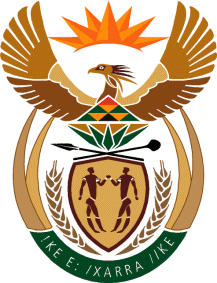 MINISTRY FOR HUMAN SETTLEMENTSREPUBLIC OF SOUTH AFRICANATIONAL ASSEMBLYQUESTION FOR WRITTEN REPLYQUESTION NO.:2033DATE OF PUBLICATION: 30 JUNE 2017Mr M S Malatsi (DA) to ask the Minister of Human Settlements:(a) How many (i) black-, (ii) white- and (iii) female-owned contractors initiated legal action against each provincial department of human settlements for non-payment of work within the prescribed 30 days period in the 2016-17 financial year, (b) what was the value of each payment, (c) what are the full details of the work to be conducted in each case and (d) what is the current status of each contract?      NW2248EREPLY:Of the nine Provincial Departments of Human Settlements, only the Eastern Cape and the Gauteng province confirmed that there were contractors who initiated legal action for non-payment within the prescribed 30 days. All other provinces indicated “none” to the question posed by the Honourable member.The Honourable Member should take note that I cannot provide much detail pertaining to these matters for the following reasons:Some of the matters are before courts the and therefore sub judice.The document titled “Guide to Parliamentary Questions in the National Assembly” prohibits Members of Parliament, including the Executive, from providing names when responding to parliamentary questions. The document referred to states that:“Questions are to be framed as concisely as possible. All unnecessary adjectives, references and quotations are omitted. Names of persons, bodies and, for example, newspapers are only used in questions if the facts surrounding the case have been proven. As the mere mention of such names could be construed as publicity for or against them, it should be clear that this practice is highly undesirable. If a question will be unintelligible without mentioning such names, the Departments concerned are notified of the name (-s) and this phrase is used:   ".......a certain person (name furnished)”In the tables below, please find information provided by the Eastern Cape and the Gauteng Province:Eastern CapeGauteng Province(a) The number of  contractors who initiated legal action:(a) The number of  contractors who initiated legal action:(a) The number of  contractors who initiated legal action:(d) current status of each contract (paid or not paid)(i) Black(ii) White(iii) Female-owned contractorsThe cases were mostly with subcontractors that have no direct contract with the Department of Human Settlements and therefore we do not have detailed information on them, including their BBEE CodesThe cases were mostly with subcontractors that have no direct contract with the Department of Human Settlements and therefore we do not have detailed information on them, including their BBEE CodesThe cases were mostly with subcontractors that have no direct contract with the Department of Human Settlements and therefore we do not have detailed information on them, including their BBEE CodesMatter finalized .Department ordered to pay the claim with interest and costs. The department settled the amount.The cases were mostly with subcontractors that have no direct contract with the Department of Human Settlements and therefore we do not have detailed information on them, including their BBEE CodesThe cases were mostly with subcontractors that have no direct contract with the Department of Human Settlements and therefore we do not have detailed information on them, including their BBEE CodesThe cases were mostly with subcontractors that have no direct contract with the Department of Human Settlements and therefore we do not have detailed information on them, including their BBEE CodesDepartment settled the amount as per court order. Contract ended 18 May 2017 and extension of time requestedThe cases were mostly with subcontractors that have no direct contract with the Department of Human Settlements and therefore we do not have detailed information on them, including their BBEE CodesThe cases were mostly with subcontractors that have no direct contract with the Department of Human Settlements and therefore we do not have detailed information on them, including their BBEE CodesThe cases were mostly with subcontractors that have no direct contract with the Department of Human Settlements and therefore we do not have detailed information on them, including their BBEE CodesParties are exchanging pleadings. Contract ended 23 March 2013The cases were mostly with subcontractors that have no direct contract with the Department of Human Settlements and therefore we do not have detailed information on them, including their BBEE CodesThe cases were mostly with subcontractors that have no direct contract with the Department of Human Settlements and therefore we do not have detailed information on them, including their BBEE CodesThe cases were mostly with subcontractors that have no direct contract with the Department of Human Settlements and therefore we do not have detailed information on them, including their BBEE CodesMatter pending before court. Parties are exchanging pleadings.The cases were mostly with subcontractors that have no direct contract with the Department of Human Settlements and therefore we do not have detailed information on them, including their BBEE CodesThe cases were mostly with subcontractors that have no direct contract with the Department of Human Settlements and therefore we do not have detailed information on them, including their BBEE CodesThe cases were mostly with subcontractors that have no direct contract with the Department of Human Settlements and therefore we do not have detailed information on them, including their BBEE CodesMatter pending before court. Parties are exchanging pleadings.The cases were mostly with subcontractors that have no direct contract with the Department of Human Settlements and therefore we do not have detailed information on them, including their BBEE CodesThe cases were mostly with subcontractors that have no direct contract with the Department of Human Settlements and therefore we do not have detailed information on them, including their BBEE CodesThe cases were mostly with subcontractors that have no direct contract with the Department of Human Settlements and therefore we do not have detailed information on them, including their BBEE CodesMatter still pending at court.Contract extended up to 31st March 2018The cases were mostly with subcontractors that have no direct contract with the Department of Human Settlements and therefore we do not have detailed information on them, including their BBEE CodesThe cases were mostly with subcontractors that have no direct contract with the Department of Human Settlements and therefore we do not have detailed information on them, including their BBEE CodesThe cases were mostly with subcontractors that have no direct contract with the Department of Human Settlements and therefore we do not have detailed information on them, including their BBEE CodesMatter still pending at court. The Extended contract ended 11 February 2016(a) How many contractors initiated legal action:(a) How many contractors initiated legal action:(a) How many contractors initiated legal action:(d) current status of each contract (paid or not paid)(i) Black(ii) White(iii) Female-owned contractors(d) current status of each contract (paid or not paid)BlackMaleThe matter is pending before a court of lawBlackMaleThe matter is pending before a court of law BlackMaleThe matter is pending before a court of law WhiteFemaleThe matter is pending before a court of law BlackMaleThe Department has received a letter from the company concerned informing the Department that it is withdrawing the case against the Department. We have requested it to request his attorneys to file a formal withdrawal notice in court. We will close the file once a formal withdrawal has been served to the DepartmentBlackFemaleState Attorney was instructed to enter an appearance to defend as there is no contractual relationship between the Plaintiff and the Department.BlackMaleThe matter is pending before a court of lawWhiteMaleThe matter is pending before a court of lawThe Department has settled the outstanding amount and the Plaintiff has been requested to formally file a withdrawal Notice in court.WhiteMaleThe dispute related to   the amount of claim for damages as a result of terminating the contract and interest for late payment of the capital amount.  The Department has since effected payment to settle the claim.